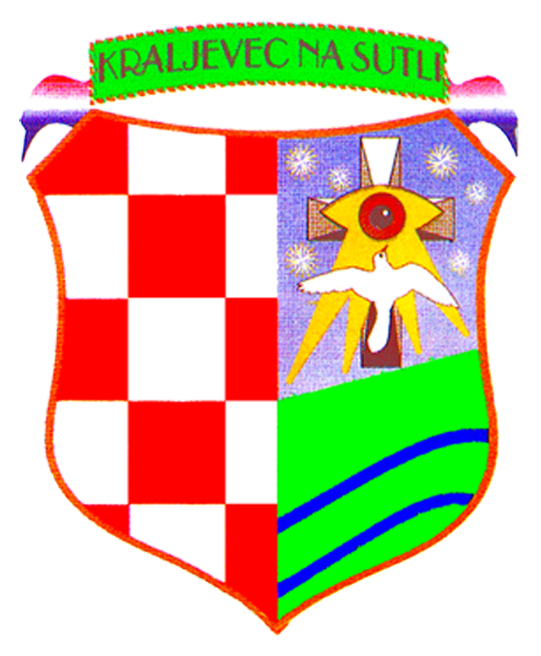 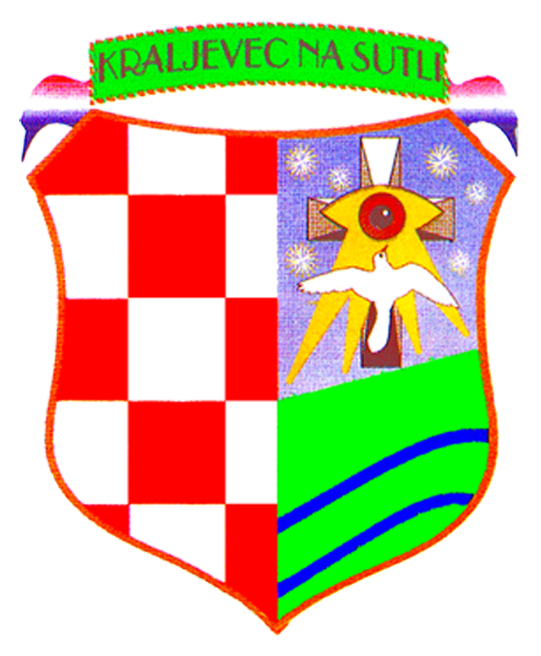 OPĆINA KRALJEVEC NA SUTLIPRORAČUNSKI VODIČ ZA GRAĐANEKako bismo Vam omogućili transparentan uvid u plan utroška proračunskih sredstava izradili smo ovaj kratki proračunski vodič čija je svrha da Vam što više olakša razumijevanje temeljnih proračunskih pojmova te pruži pregled planiranih aktivnosti i projekata u 2024. godini u skladu sa utvrđenim dugoročnim ciljevima razvoja Općine Kraljevec na Sutli.Što je proračun?Proračun je plan prihoda i rashoda za neko vremensko razdoblje. Proračun Općine Kraljevec na Sutli je akt kojim se procjenjuju prihodi i primici te utvrđuju rashodi i izdaci za jednu godinu s projekcijama za naredne dvije.Slika  Struktura ProračunaKako se donosi lokalni proračun?Ministarstvo financija na temelju smjernica Vlade sastavlja upute za izradu lokalnih proračuna te ih dostavlja lokalnim jedinicama do 15. kolovoza tekuće godine. Sukladno tim uputama, upravna tijela za financije lokalnih jedinica izrađuju i dostavljaju upute svojim proračunskim i izvanproračunskim korisnicima, koji izrađuju prijedloge financijskih planova i dostavljaju ih upravnom tijelu za financije najkasnije do 15. rujna. Upravno tijelo za financije razmatra prijedloge i usklađuje financijske planove s procijenjenim prihodima te izrađuje nacrt proračuna za iduću i projekcije za sljedeće dvije godine te ih dostavlja izvršnom tijelu (načelniku) najkasnije do 15. listopada. Načelnik utvrđuje prijedlog proračuna i projekcije za naredne dvije godine te ga podnosi Općinskom vijeću na donošenje do 15. studenoga, a ono ga donosi do kraja tekuće godine za narednu godinu. Tko su korisnici lokalnih proračuna?Korisnici lokalnih proračuna su institucije koje je osnovala lokalna jedinica te koje se većim dijelom financiraju iz lokalnog proračuna. Njihovi proračunski prihodi i rashodi sastavni su dio lokalnog proračuna. Općina Kraljevec na Sutli nema proračunske korisnike.Proračun za 2024. godinu:U planu proračuna Općine Kraljevec na Sutli za 2024. godinu planirani su ukupni prihodi i primici s prenesenim manjkom iz prethodnih godina u iznosu od 4.277.050,00 € uz zaduživanje u iznosu od 627.500,00 €, te rashodi i izdaci u iznosu od 948.300,00 €, što znači da je zadovoljeno načelo uravnoteženosti. Isto tako, možemo reći da je proračun realan, ostvariv, socijalno osjetljiv i razvojan. Od kuda se prikupljaju prihodi za financiranje rashoda i izdataka proračuna?Što se tiče strukture prihoda poslovanja i prihoda od prodaje nefinancijske imovine, opći prihodi i primici iznose 889.790,00 €,  pomoći  iznose 3.071.600,00 € , prihodi od prodaje nefinancijske imovine ( naslijeđene poljoprivredne čestice ) iznose 30.000,00 €, te primici od financijske imovine i zaduživanja iznose 627.500,00 €. Pomoći se odnose na prihode koji se planiraju ostvariti iz državnog i županijskog proračuna, na temelju prijenosa sredstava iz EU. Izgradnja dječjeg vrtića je prijavljena na natječaj Ministarstva znanosti i obrazovanja, te je ostvarena potpora u iznosu od 600.000,00 €. Projekt izgradnja parka „Otok ljubavi“ (Jez) prijavljen je na natječaj LAG-a Zagorje-Sutla, te ostvarena potpora u iznosu od 39.800,00 €. Prihodi od pomoći – planirani su u iznosu 3.071.600,00 € što je 70 % više u odnosu na 2023. godinu.Veći rast u ovome ima tekuća pomoć iz državnog proračuna, a koja se vodi kao fiskalno izravnanje, i to za 31,46 %. To zato jer je Ministarstvo financija objavilo podatke o novim iznosima pomoći.Najveći rast u ovom dijelu odnosi se na kapitalne pomoći iz fondova, a koji je planiran u iznosu 2.647.000,00 €. Novo u ovom dijelu je pomoć za plaće zaposlenika u zajedničkom upravnom odjelu sa općinom Zagorska Sela, za što država daje 50 % bruto plaća tih zaposlenika.Planira se financirati:-izgradnja trga oko zgrade uprave i višenamjenske zgrade	1.000.000,00 €-izgradnja ceste prema vrtiću					   770.000,00 €-izgradnja dječjeg vrtića u iznosu				   575.000,00 €-dovršavanje višenamjenske zgrade u iznosu		     50.000,00 €-izgradnja nogostupa i odvodnje u iznosu		  	     80.000,00 € -uređenje kupališta na Sutli u iznosu 			     50.000,00 €-sanacija klizišta u iznosu				  	    91.000,00 €-izgradnja javne rasvjete u Drašama				    22.000,00 €-izgradnja i postava spomenika braniteljima			    20.000,00 €.Slika 2 Prihodi po izvorima financiranjaOpći prihodi i primici : porez na dohodak, porez na kuće za odmor, porez na korištenje javnih površina, porez na promet nekretnina i porez na potrošnju alkoholnih i bezalkoholnih pića; planiran je u iznosu od 551.850,00 €. Prihod od poreza na dohodak planiran je sukladno procjeni ostvarenja za 2023. godinu i očekivanog rasta u 2024. godini, s obzirom da je Vlada RH povisila minimalnu plaću za 700 na 840 €, te rast osnovica za plaće od 5 % od 01.10.1023. godine s očekivanim rastom još za 10-15 % u 2024. godini.Prihodi od općinskih poreza planirani su u iznosu od 31.510,00 € i to porez na potrošnju koji je planiran temeljem razreza i naplate u 2023. godini, dok je prihod od poreza na promet nekretnina planiran sukladno ostvarenju u 2023. godini.Prihodi od imovine planirani su u iznosu od 11.230,00 €. U tome je najznačajniji prihod od Hrvatskog telekoma za korištenje nefinancijske imovine sa 10.000,00 € i od Zagrebačke banke za najam prostora za bankomat.Prihodi od upravnih i administrativnih pristojbi, pristojbi po posebnim propisima i naknada planirani su u iznosu od 42.810,00 €. U tome je grobna naknada u iznosu 13.000,00 €, naknada za ukop u iznosu 6.000,00 € i komunalna naknada u iznosu 23.000,00 €. Svi ti iznosu su približno isti kao i 2023. godine.Ostali prihodi planirani su u iznosu od  1.200,00 € i to od naplaćenih troškova prisilne naplate (radimo ovrhe zbog neplaćanja grobne i komunalne naknade) te od ostalih kazni koje izriče komunalni referent.Prihodi od prodaje nefinancijske imovine planirani su u iznosu od 30.000,00 €, odnose se na prihode od prodaje grobnih mjesta 15.000,00 €, prodaje objekata 15.000,00 €. Prodaja objekata odnosi se na naslijeđeno prema ostavinskim postupcima iza umrlih osoba. Imovina se mora dati procijeniti te nakon toga raspisivati natječaje za prodaju.Primici od zaduživanja  - planiraju se u iznosu od 627.500,00 € i to za financiranje izgradnje vrtića 555.000,00 € i za dovršavanje višenamjenske zgrade 72.500,00 €.Proračunski rashodi i izdaci:Ukupni rashodi planirani su u iznosu od 4.277.050,00 €, od čega rashodi poslovanja iznose 948,300,00 €, a rashodi za nabavu nefinancijske imovine 3.353.050,00 €. Izdaci za financijsku imovinu i otplatu zajmova planirani su u iznosu od 39.000,00 €. Rashodi i izdaci raspoređeni su u Posebnom dijelu proračuna na aktivnosti i kapitalne projekte unutar sljedećih programa: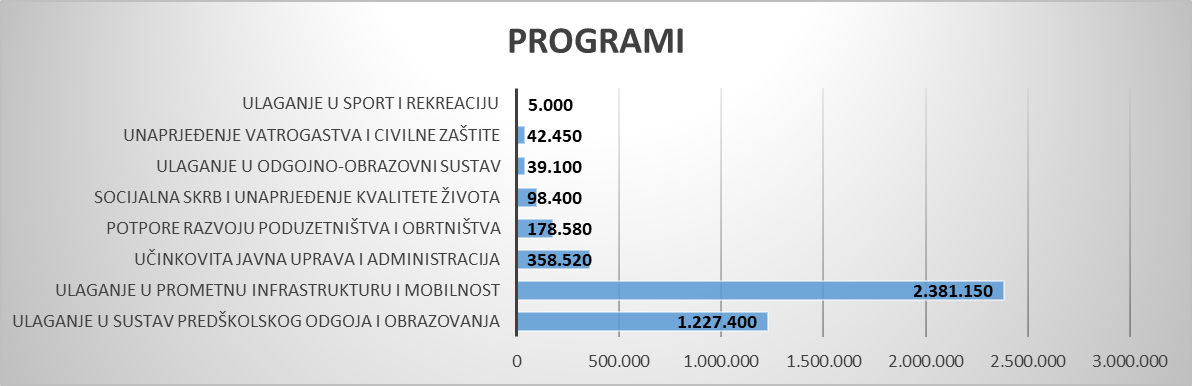 Slika  Rashodi po programimaUnutar programa postoje aktivnosti odnosno tekući programi za redovno funkcioniranje sustava, dok su kapitalni programi vezani uz nove investicije. Proračun za 2023. godinu provodi se kroz 9 programa, odnosno 17 aktivnosti.Iz podataka u tablici 3. proizlazi da najveći trošak predstavljaju poslovi vezani uz javnu upravu i administraciju, odnosno redovan rad Općine. Najveći udio ulaganja u proračunu odnosi se na ulaganje u sustav predškolskog odgoja zbog troška izgradnje dječjeg vrtića, te prometnu infrastrukturu i učinkovito komunalno gospodarenje.Pod navedenim rashodima planirani su:- rashodi za zaposlene – 31 - sada su 4 djelatnika. Za 2024. godinu  planira se zaposliti  tri nova djelatnika i to pravnik, računovođa i komunalni djelatnik koji bi se spojili u zajednički upravni odjel sa općinom Zagorska Sela za što država sufinancira 50 % bruto plaća.- materijalni rashodi – 32 – iznose 531.820,00 € i manji su za 62.110,00 €  nego 2023. godine, a to iz razloga što u 2024. godini neće biti sanacija šteta od potresa na cestama i klizištima.- financijski rashodi – 34 – znatno su manji nego 2023. godine, a iz razloga što je u 2023. godini trebalo platiti 60.000,00 € za izgubljeni spor sa dječjim vrtićem Bambi.- subvencije – 35 – planirane u iznosu 14.080,00 € i iste su kao i 2023. godine.- dane pomoći – 36 – planirane su u iznosu 147.900,00 € i manje su za 5.960,00 € od plana za 2023. god. U tome su smanjene stavke za obuku neplivača za 8.000,00 € i produženi boravak u školi za 2.000,00 €, a povećane su stavke za sufinanciranje škole u prirodi i maturalac za 2.750,00 €, za radove na školama i nabavku opreme u školama za 4.000,00 €, financiranje JVP Zabok za 2.000,00 € i dodana je nova stavka za sufinanciranje Doma za žrtve nasilja u obitelji za 2.000,00 €.- naknade građanima i kućanstvima – 37- planiran je iznos 87.800,0 € i veći je od plana za 2023. god. za 6.260 €. Povećane su stavke za stipendije 3.000,00 € i za elementarne nepogode 9.000,00 €, a smanjene su stavke za naknade građanima u naravi za 3.000,00 € i pomoći rodiljama za 1.000,00 €.- ostali rashodi – 38 – planirano je 53.700,00 € i u odnosu na plan za 2023. je više za 9.510 €. To povećanje se odnosi na povećanje vatrogasnoj zajednici 3.000,00 € (obveznih 5 % od prihoda), Crvenom križu za 1.000,00 € što je obveznih 0,70 % od prihoda proračuna, vjerskim zajednicama za 500,00 €, športskim društvima za 1.000,00 €, udrugama u kulturi 1.000,00 €, udruzi umirovljenika 600,00 €, društvu Nana djeca 500.00 €, za DVD-e 530,00 €.Kapitalne investicije planirane za 2023. godinu: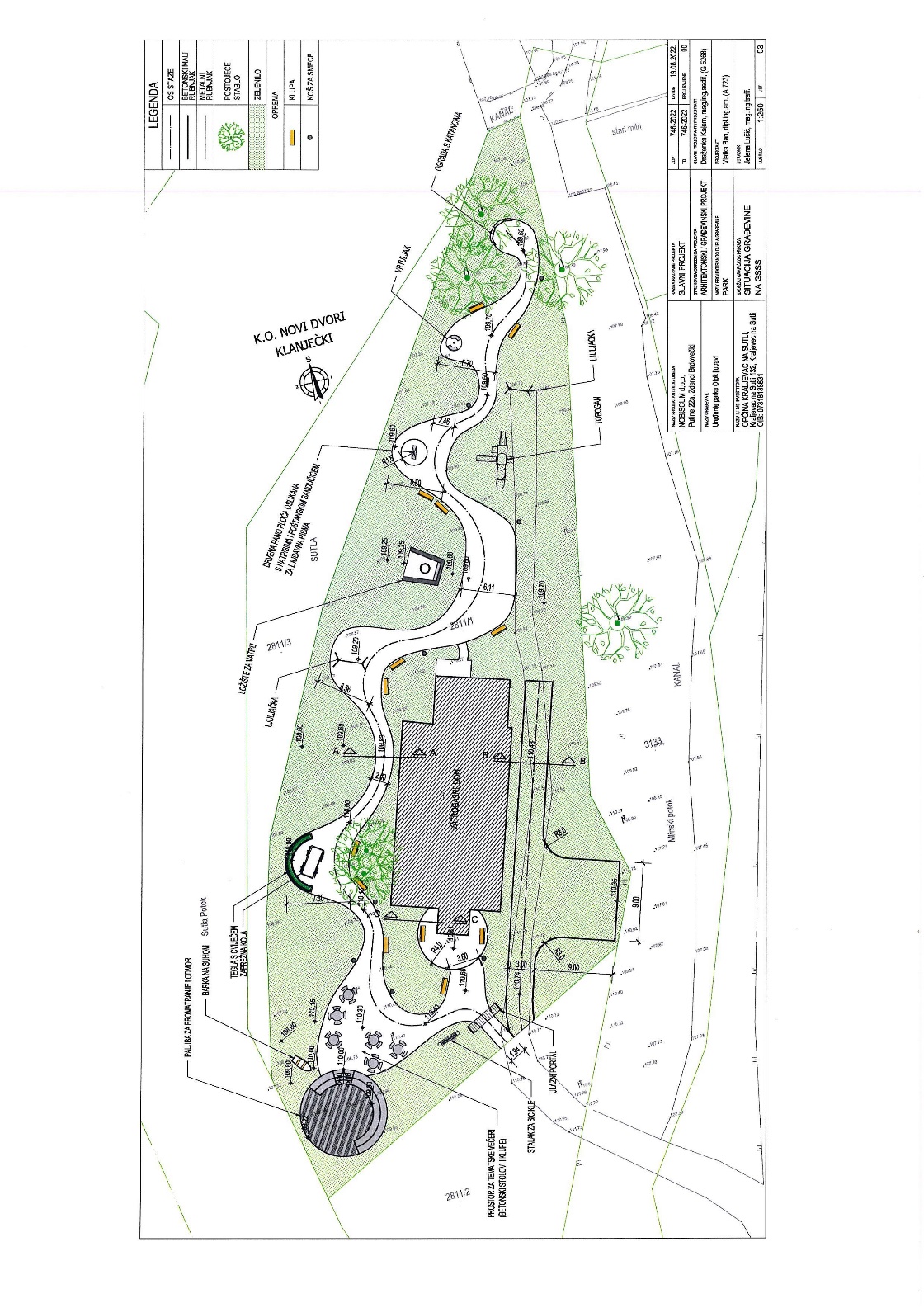 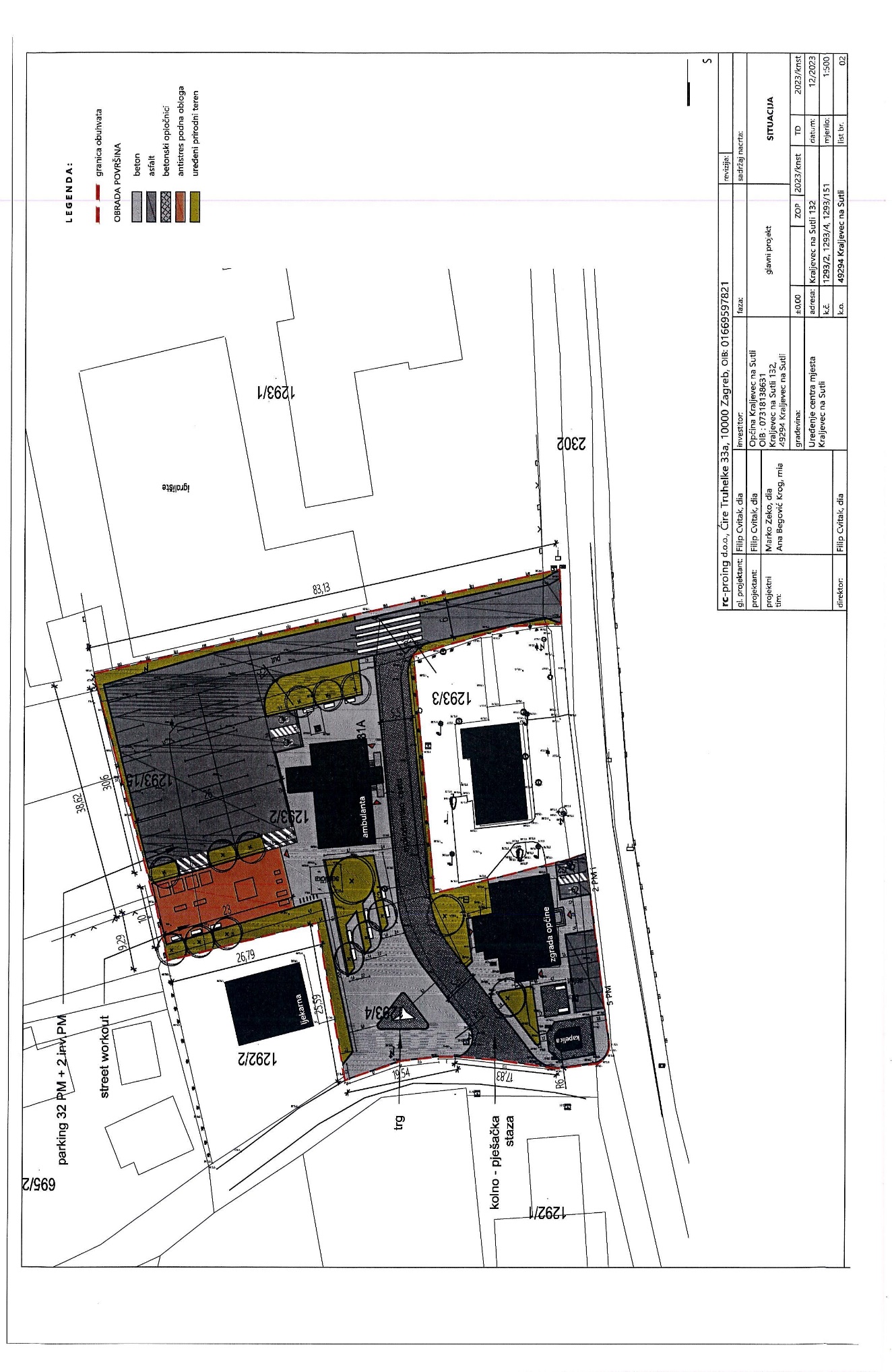 Detaljnije Obrazloženje Proračuna za 2024. godinu s projekcijama za 2025. i 2026. godinu možete pronaći na našoj web stranici https:// https://kraljevecnasutli.hr/proracun-i-financijska-izvjesca/.Za sva pitanja i prijedloge stojimo Vam na raspolaganju:e-mail: opcina.kraljevecnasutli@kraljevecnasutli.hrTel.: 049/554-523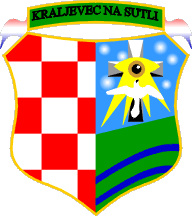 NAZIV IZNOS      (u €)Izgradnja dječjeg vrtića1.135.00,00Izgradnja, sanacija i pojačano održavanje NC-a24.000,00Dovršavanje višenamjenske zgrade135.500,00Izgradnja nogostupa i odvodnje uz županijsku cestu115.000,00Sanacija klizišta140.000,00Izgradnja parka Otok ljubavi113.000,00Izgradnja ceste prema dječjem vrtiću770.000,00Izgradnja trga oko općinske zgrade i oko ambulante1.000.000,00Izgradnja javne rasvjete u naselju Draše55.500,00